1st QUARTER DISTRICT REPORT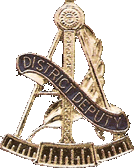 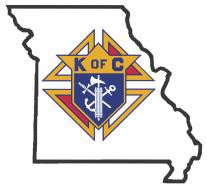 July 1, 2020 through September 30, 2020“We are Knights of JOY – Jesus Only You”NAME 	DISTRICT NO. 	Enter the Council numbers that you support below then check the box that corresponds to that Council in the questionsCOUNCIL NUMBERS 1. 	2. 	3. 	4. 	5. 	6. 	_Number of Council meetings you attended this quarter: (Indicate number per Council)Council 1. 	2. 	3. 	4. 	5. 	6.  	Number of Social and Fraternal events you attended this quarter: (Indicate number per Council)Council 1. 	2. 	3. 	4. 	5. 	_ 6.  	Which Councils have a newsletter or bulletin?Council	1.	2.	3.	4.	5.	6.Which Councils include the State Publicity and Social Media Chairman on their mailing list?Council	1.	2.	3.	4.	5.	6.Which Councils conducted a District-Wide social, fraternal, church or community project?Council	1.	2.	3.	4.	5.	6.MEMBERSHIPWhich Councils in your District participated in the Statewide Membership Drive this Quarter?Council	1.	2.	3.	4.	5.	6.Which Councils in your District are on track to earn the Star Council Award?Council	1.	2.	3.	4.	5.	6.Which Councils in your District recruited at least one New Member?Council	1.	2.	3.	4.	5.	6.Total number of New Members in your District this Quarter.   	How many Combined Degrees has your District held this quarter? (ONE DEGREE PER DISTRICT PER MONTH)Council 1. 	2. 	3. 	4. 	5. 	6.  	9a. How many Degrees did you attend?  	Which councils have used an Online Exemplification this quarter?Council 1. 	2. 	3. 	4. 	5. 	6.  	Which Councils have formed a Combined Degree Team?Council	1.	2.	3.	4.	5.	6.Which Councils have the assigned Recruitment and New Council Development Chairman visited since July 1, 2020?Council	1.	2.	3.	4.	5.	6.If not, you should contact your Chairman and ask him to attend and speak at a Council Meeting.Which Councils have conducted a Fraternal Benefit Night this quarter?Council	1.	2.	3.	4.	5.	6.COMMUNITY ACTIVITIESWhich Councils have planned their Drive for Persons with Developmental Disabilities?Council	1.	2.	3.	4.	5.	6.Which Councils have organized a Coats for Kids Drive?Council	1.	2.	3.	4.	5.	6.Which Councils in your District have participated in the Leave No Neighbor Behind Program?Council	1.	2.	3.	4.	5.	6.Did you submit an article for the October Mariner issue?     Yes 	 NoWhich Councils in your District have a Website?Council	1.	2.	3.	4.	5.	6.16a. Which Councils promote K of C Social Media i.e. Facebook/Twitter etc. in their Church Bulletins or Website?Council	1.	2.	3.	4.	5.	6.16b. Which Councils have a Knights Section in their Parish Bulletin?                                                                Council	1.	2.	3.	4.	5.	6.Did you attend any of the Ladies Auxiliary Area Meetings?  Yes  	  No  If yes which Area(s) #  	FAITH ACTIVITIESWhich Councils have or will conduct an Into the Breach Program?Council	1.	2.	3.	4.	5.	6.Which Councils have met with their pastor?Council	1.	2.	3.	4.	5.	6.Which Councils have participated in the Sympathy Card/Memorial Board for deceased members?Council	1.	2.	3.	4.	5.	6.LIFE ACTIVITIESWhich Councils participated in contributions to the Meet Life Campaign?Council	1.	2.	3.	4.	5.	6.Which Councils sponsored a Baby Bottle or Church Envelope Campaign this quarter?Council	1.	2.	3.	4.	5.	6.Did you have the opportunity to have the Holy Family Icon in your District in the past 2 quarters?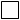 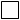 Yes	NoWhich Councils held a Marian Hour of Devotion with the Holy Family Icon if you did have it?Council	1.	2.	3.	4.	5.	6.Did you have the opportunity to have the Silver Rose in your District this Quarter?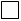 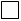 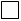 Yes	No	if so, which Councils participated?Council	1.	2.	3.	4.	5.	6.FAMILY ACTIVITIESWhich Councils selected a Family of the Month?Council	1.	2.	3.	4.	5.	6.Which Councils selected a Knight of the Month?Council	1.	2.	3.	4.	5.	6.Which Councils selected a Youth of the Month?Council	1.	2.	3.	4.	5.	6.Which Councils entered in or helped with the State BBQ contest?Council	1.	2.	3.	4.	5.	6.Which Councils donated food, money or service hours as part of the Food for Families program? Council	1.	2.	3.	4.	5.	6.OTHER INFORMATIONWhat special programs or activities have your Councils conducted this quarter that you think might be of interest to other Councils?What do you think were your major accomplishments as DD this quarter, in working with your Councils?   How are your councils in your district dealing with any restrictions from COVID-19? Please complete this form by October 31st and email to the State General Program Director, Lucas Volkman at lucasvolkman@hotmail.com    Alternatively, you may mail it to Lucas Volkman, 1625 Kathy Dr., Columbia, MO 65202.Thanks for all that you do! 